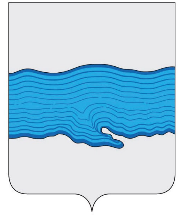 Совет Плесского городского поселенияПриволжского муниципального района  Ивановской области                                    РЕШЕНИЕ  г.Плесот «29» марта 2022 года                                                                                № 9     О назначении публичных слушаний по отчёту об исполнении бюджета Плесского городского поселения за 2021 год          Руководствуясь ст. 28 Федерального Закона от 06.10.2003 г. № 131-ФЗ «Об общих принципах организации местного самоуправления в Российской Федерации», на основании Положения «О порядке организации и проведения публичных слушаний в Плесском городском поселении», Устава Плесского городского поселения, Совет Плесского городского поселения                                       РЕШИЛ:1.  Провести публичное слушание по вопросу:- отчёт об исполнении бюджета Плесского городского поселения за 2021 год.2.  Назначить дату проведения публичного слушания 12 апреля 2022 г. в 15.00, место проведения – здание МКУ КБО Плесского городского поселения по адресу: г. Плес, ул. Калинина, 10.3. Ознакомиться с информационными материалами можно по адресу: г.Плёс, ул. Советская, 9 и на официальном сайте Плесского городского поселения.4.  Опубликовать настоящее решение в официальном издании нормативно- правовых актов «Вестник Совета и администрации Плесского городского поселения».Председатель СоветаПлесского городского поселения                                                 Т.О. Каримов Врио главы Плесского городского поселения                                                                     С.В. Корнилова 